                                                                                                                                          OBEC DOBŘÍNSKO 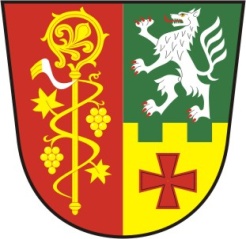                      Dobřínsko č. 60               672 01  Moravský Krumlov                          IČO: 00600296                                                                                              OZNÁMENÍ O ZVEŘEJNĚNÝCH DOKUMENTECH č.9/2021Všechny výše uvedené dokumenty jsou k nahlédnutí v listinné podobě v úředních hodinách v kanceláři Obecního úřadu Dobřínsko.Vyvěšeno: 13.10.2021Sejmuto :  31.1.2025Název dokumentuMísto zveřejnění na internetových stránkáchDatum schválení/provedeníDatum zveřejněníDatum sejmutíRozpočtový výhled na období 2021 - 2024http://www.dobrinsko.eu/assets/File.ashx?id_org=2791&id_dokumenty=2975329.3.202130.3.202131.1.2025Schválený rozpočet obce na rok 2021http://www.dobrinsko.eu/assets/File.ashx?id_org=2791&id_dokumenty=2975129.3.202130.3.202131.7.2022Schválený Závěrečný účet obce za rok 2020http://www.dobrinsko.eu/zaverecny-ucet-obce-dobrinsko/ds-4171/archiv=1&p1=745931.5.20211.6.202131.7.2022Rozpočtové opatření č. 1/21http://www.dobrinsko.eu/assets/File.ashx?id_org=2791&id_dokumenty=2976831.3.202131.3.202131.7.2022Rozpočtové opatření č. 2/21http://www.dobrinsko.eu/assets/File.ashx?id_org=2791&id_dokumenty=2977012.4.202112.4.202131.7.2022Rozpočtové opatření č. 3/21http://www.dobrinsko.eu/assets/File.ashx?id_org=2791&id_dokumenty=2984712.5.20211.6.202131.7.2022Rozpočtové opatření č.  4/21http://www.dobrinsko.eu/assets/File.ashx?id_org=2791&id_dokumenty=2988925.6.202125.6.202131.7.2022Rozpočtové opatření č. 5/21http://www.dobrinsko.eu/assets/File.ashx?id_org=2791&id_dokumenty=2989120.7.202120.7.202131.7.2022Rozpočtové opatření č. 6/21http://www.dobrinsko.eu/assets/File.ashx?id_org=2791&id_dokumenty=2991712.8.202112.8.202131.7.2022Rozpočtové opatření č. 7/21http://www.dobrinsko.eu/assets/File.ashx?id_org=2791&id_dokumenty=2994810.9.202110.9.202131.7.2022Rozpočtové opatření č. 8/21http://www.dobrinsko.eu/assets/File.ashx?id_org=2791&id_dokumenty=2995213.10.202113.10.202131.7.2022